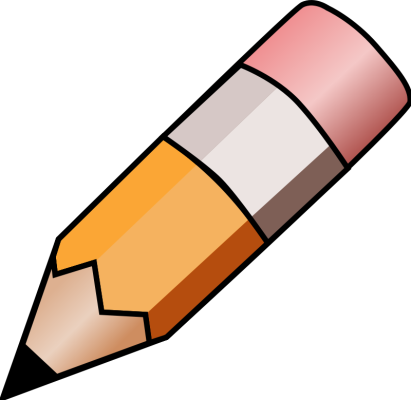 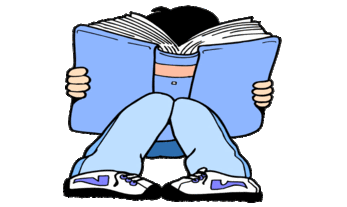 YEAR 3 HOME LEARNING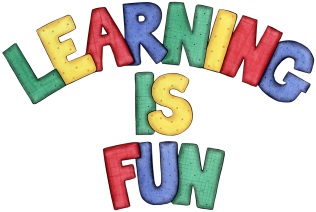 YEAR 3 HOME LEARNINGDate Set8.2.19Date Due13/2/19MathleticsThis week is investigations week in school, we will be carrying out different maths investigations. There will be topics that we have covered this term to practise on mathletics.SpellodromeWritingThis week children will be revising words from previous spelling challenges.This week’s spellings:FuriousDangerousPoisonousJealous EnormousFabulousGenerousFamousMountainousAdventurousSpellings can also be found on spellodrome.com if you would like extra practice.Writing TaskFor your home learning this week, I would like you to research sea turtles. This is the endangered animal that year 3 are adopting. You may show your learning in any way that you choose. It could be a report, a poster etc.
Think about:What country they live in.Why they are endangered.Their habitats. This home learning is due Wednesday 13th February 2019.ReadingRecommended daily reading time:KS2 20 minutes.Home Learning ProjectDate Set:                       n/a                      Date Due: n/aGreekPlease go to Greek Class Blog for Greek Home LearningGreek Class - St Cyprian's Greek Orthodox Primary Academy